								Warszawa, 19.10.2020 r.Biuro Zakupów 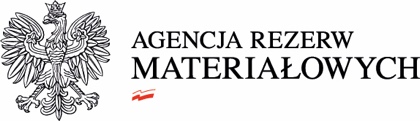 BPzp.261.70.2020/…….Do WykonawcówDotyczy: postępowania o udzielenie zamówienia publicznego na dostawę i świadczenie usług dystrybucji paliwa gazowego do Składnicy Agencji Rezerw Materiałowych w Szepietowie – znak sprawy: BPzp.261.70.2020Działając na podstawie art. 38 ust. 2 i 4 ustawy z dnia 29 stycznia 2004 r. – Prawo zamówień publicznych (Dz. U. z 2019 r. poz. 1843, z późn. zm.), Zamawiający przekazuje wyjaśnienia treści SIWZ.Pytanie nr 1:Czy Zamawiający wyraża zgodę na zawarcie umowy drogą korespondencyjną?Odpowiedź:TAKPytanie nr 2:Wykonawca prosi o potwierdzenie, czy dla wszystkich punktów poboru paliwa gazowego Operatorem Systemu Dystrybucyjnego jest PSG Sp. z o.o. i stosowane są stawki dla obszaru taryfowego warszawskiego?Odpowiedź:Na terenie Składnicy w Szepietowie występuje jeden punkt poboru paliwa gazowego. Operatorem systemu dystrybucji jest spółka PSG Sp. z o.o.. Oddział Zakład Gazowniczy w Białymstoku, ul. Gen. Stanisława Sosabowskiego 24, 
15-182 Białystok.Pytanie nr 3:Wykonawca prosi o podanie nr punktu poboru paliwa gzowego (punktu wyjścia) wskazanego  w wydanych warunkach przyłączeniowych.Odpowiedź:Nr punktu poboru PL0033016067 (pkt poboru wskazany na warunkach przyłączenia do sieci gazowej). Pytanie nr 4:Wykonawca prosi o podanie mocy umownej w kWh/h, która zostanie przyjęta do umowy.Odpowiedź:Moc umowna (przyłączeniowa)  60 m³/h   (co odpowiada ok.  60,0 x 10,972 =  658,32 kWh/h).Pytanie nr 5:Czy do ceny jednostkowej paliwa gazowego powinna być doliczona stawka podatku akcyzowego zgodnie z obowiązującymi przepisami?Odpowiedź:NIE – Odbiorca jest organem administracji publicznej, paliwo gazowe będzie przeznaczone na cele opałowe.Pytanie nr 6:Dotyczy pkt 9 Załącznika nr 5 do SIWZ.Wykonawca prosi o modyfikację zapisu, ponieważ nr rachunku bankowego nie jest znany na etapie podpisywania umowy.Odpowiedź:Zamawiający zmienia zapis na następujący:„Płatności wynikające z tytułu niniejszej umowy będą dokonywane przez Odbiorcę na podstawie prawidłowo wystawionej faktury VAT w terminie 14 dni od daty jej otrzymania przez Odbiorcę na rachunek bankowy Sprzedawcy wskazany w fakturze VAT”.Pytanie nr 7:Czy Zamawiający dopuszcza zmianę wysokości opłat dystrybucyjnych w trakcie trwania umowy wynikającej z zatwierdzenia przez Prezesa URE nowej Taryfy Operatora Systemu Dystrybucyjnego?Wyjaśniamy, że jako Wykonawca w przypadku zatwierdzenia przez Prezesa Urzędu Regulacji Energetyki nowej Taryfy OSD jesteśmy zobowiązani stosować aktualne stawki opłat stawek dystrybucyjnych przez cały okres.Odpowiedź:TAKPytanie nr 8:Czy Zamawiający wyraża zgodę na zmianę wysokości wynagrodzenia w przypadku zmiany powszechnie obowiązujących przepisów prawa skutkujących zmianą podatków i opłat publicznoprawnych?Odpowiedź:TAKPytanie nr 9:Dotyczy pkt 21 Załącznika nr 5 do SIWZ.Czy Zamawiający będzie sam kontrolował wartość umowy?Czy w przypadku przekroczenia Zamawiający zapłaci za rzeczywiste zużycie paliwa gazowego?Odpowiedź:Zamawiający będzie sam kontrolował wartość umowy. W przypadku wyczerpania kwoty z umowy, umowa ulegnie rozwiązaniu. Zamawiający z wyprzedzeniem poinformuje Sprzedawcę o zbliżającym się zakończeniu umowy w przypadku zużycia paliwa gazowego w większej ilości niż pierwotnie zakładano.Pytanie nr 10:Dotyczy Formularza ofertowegoWykonawca prosi o prawidłowe wskazanie ilości dla obliczenia opłaty dystrybucyjnej stałej.W przypadku wyliczenia opłaty dystrybucyjnej stałej zgodnie ze wzorem punkt 5.3. taryfy PSG Sp. z o.o. wartość opłaty stałej jest to iloczyn ilości mocy umownej dla punktu poboru, ilość godzin w okresie rozliczeniowym oraz stawki opłaty stałej [zł/(kWh/h) za każdą godzinę okresu rozliczeniowego]. W Państwa przypadku ilość mocy umownej w kWh/h mnożymy przez ilość dni w trakcie obowiązywania umowy a  następnie przez 24 h – tą wartość należy wpisać do kolumny nr 2 w celu wyliczenia wartości opłaty dystrybucyjnej stałej.Tą wartość następnie mnoży się przez stawkę Taryfy Operatora i otrzymujemy wartość opłaty stałej dla punktu poboru. Odpowiedź:Zamawiający zmienia formularz ofertowy (w załączeniu).